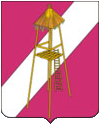 АДМИНИСТРАЦИЯ  СЕРГИЕВСКОГО  СЕЛЬСКОГО ПОСЕЛЕНИЯКОРЕНОВСКОГО  РАЙОНАПОСТАНОВЛЕНИЕ16 декабря 2012 года				          	                                      № 168ст.  СергиевскаяОб утверждении муниципального задания муниципального бюджетного учреждения культуры Сергиевского  сельского поселения Кореновского района «Сергиевский сельский Дом культуры» на 2014 годРуководствуясь Федеральным законом от 8 мая 2010 года № 83-ФЗ «О внесении изменений в отдельные законодательные акты Российской Федерации в связи с совершенствованием правового положения государственных (муниципальных) учреждений», постановлениями администрации  Сергиевского  сельского поселения Кореновского района от 03 ноября 2010 года № 86 «О порядке формирования муниципального задания в отношении муниципальных бюджетных и казенных учреждений Сергиевского  сельского поселения Кореновского района и финансового обеспечения выполнения муниципального задания» и от 25 ноября 2010 года № 104 «Об утверждении Перечня муниципальных услуг (работ), оказываемых (выполняемых) находящимися в ведении  Сергиевского сельского поселения Кореновского района муниципальными учреждениями Сергиевского сельского поселения, в качестве основных видов деятельности», п о с т а н о в л я ю: 	1. Утвердить муниципальное задание муниципального бюджетного учреждения культуры Сергиевского сельского поселения Кореновского района «Сергиевский сельский Дом культуры» на 2014 год  (приложение).	2. Обнародовать постановление в установленном законодательством порядке.	3. Контроль за выполнением настоящего постановления возложить на специалиста 1 категории финансового отдела администрации Сергиевского сельского поселения Кореновского района Н.В.Хахуцкую.	4. Постановление вступает в силу со дня его официального обнародования.Глава  Сергиевскогосельского поселенияКореновского района                                                                 С.А.Басеев                      УТВЕРЖДЕНО         постановлением администрации                                                                          Сергиевского сельского поселения                                                                                                Кореновского района                     от 16.12.2013 № 168 Муниципальное задание муниципального бюджетного учреждения культуры Сергиевского сельского поселения Кореновского района «Сергиевский сельский Дом культуры»на 2014 год 1. Наименование муниципальной услуги Организация  и проведение культурно-массовых мероприятий2. Потребители муниципальной услугиРазновозрастное население:-физические лица, всех социальных групп вне зависимости от пола, возраста, национальности, образования, гражданства, местонахождения, состояния здоровья, политических убеждений и отношения к религии;-юридические лица.3. Показатели, характеризующие объем и (или) качество муниципальной услуги3.1. Показатели, характеризующие качество муниципальной услуги3.2.  Объем муниципальной услуги (в натуральных показателях)4. Порядок оказания муниципальной услуги 4.1. Нормативные правовые акты, регулирующие порядок оказания муниципальной услуги :- Закон РФ от 09.10.1992 г. № 3612-1 «Основы законодательства Российской Федерации о культуре»;-Федеральный закон от 27.07.2010 г. № 210-ФЗ «Об организации предоставления государственных и муниципальных услуг»;-Постановление Правительства  РФ от 26.06.1995 г. № 609 «Об утверждении положения об основах хозяйственной деятельности и финансирования организации культуры и искусства»;-Постановление главы администрации Краснодарского края от 12.09.1995 №501 «О положении об основах хозяйственной деятельности и финансирования организации культуры и искусства»;- Закон Краснодарского края от 03.11.2000 г. № 325-КЗ «О культуре»;-Распоряжение главы администрации края от 18.12.2001 г. № 1230-р «О подготовке календаря памятных дат и знаменательных событий Краснодарского края и упорядочении празднования юбилейных дат»;-Устав МБУК ССП КР «Сергиевский сельский Дом культуры»- Положение об оплате труда работников муниципальных учреждений культуры Сергиевского сельского поселения Кореновского района;-Постановление администрации Сергиевского сельского поселения Кореновского района от 22.11.2010 г. №149 «О Порядке формирования  муниципального задания в отношении муниципальных бюджетных и казенных учреждений Сергиевского сельского поселения Кореновского района и финансового обеспечения выполнения муниципального задания»;-Постановление администрации Сергиевского сельского поселения Кореновского района от 24.12.2010 г. № 183 «Об утверждении Порядка разработки, утверждения и применения стандартов качества муниципальных услуг Сергиевского сельского поселения Кореновского района»;-Постановление администрации Сергиевского сельского поселения Кореновского района от 02.10.2009 № 177 «О Порядке согласования и утверждения административных регламентов исполнения муниципальных функций и административных регламентов предоставления муниципальных услуг».4.2. Порядок  информирования  потенциальных  потребителей муниципальной услуги5. Основания  для досрочного прекращения исполнения муниципального задания- ликвидация учреждения;- реорганизация учреждения;- перераспределение полномочий, повлекшее исключение из компетенции учреждения полномочий по оказанию муниципальной услуги ;- исключение  муниципальной услуги из перечня муниципальных услуг;- иные предусмотренные правовыми актами случаи, влекущие за собой невозможность оказания муниципальной услуги, не устранимую в краткосрочной перспективе.6. Предельные цены (тарифы) на оплату муниципальной услуги в случаях, если федеральным законом предусмотрено их оказание на платной основе 6.1. Нормативный правовой акт, устанавливающий цены (тарифы) либо порядок их установления	В соответствии со ст. 52 Закона РФ от 9 октября 1992 г. N 3612-I «Основы законодательства Российской Федерации о культуре»,  Цены (тарифы) на платные услуги и продукцию, включая цены на билеты, организации культуры устанавливают самостоятельно.6.2. Орган, устанавливающий  цены  (тарифы) — МБУК ССП КР «Сергиевский сельский Дом культуры»6.3. Значения предельных цен (тарифов)7. Порядок контроля за исполнением муниципального задания8. Требования к отчетности об исполнении муниципального задания8.1. Форма отчета об исполнении муниципального задания 8.2. Сроки представления отчетов об исполнении муниципального заданияОтчет о выполнении муниципальных задания на оказание муниципальных услуг предоставляется :- ежегодно в срок до 25 декабря текущего года.8.3. Иные требования к отчетности об исполнении  муниципального задания.	- требование о предоставлении пояснительной записки с прогнозом достижения годовых значений показателей качества и объема оказания муниципальной услуги в случае, если отчетность о выполнении муниципального задания представляется чаще, чем раз в год;- требования представить детальную информацию о состоянии кредиторской задолженности, в том числе просроченной;- требования о представлении копий подтверждающих документов и т.д.9. Иная информация, необходимая для исполнения (контроля за исполнением) муниципального задания	При необходимости учреждение представляет администрации Сергиевского сельского поселения Кореновского района отчет о фактических расходах, копии первичных документов, акты выполненных работ и иную информацию, подтверждающую выполнение муниципального задания.Глава Сергиевскогосельского поселенияКореновского района                                                                    С.А.БасеевНаименование показателяЕдиницаизмеренияЗначения показателей качества муниципальной услугиЗначения показателей качества муниципальной услугиЗначения показателей качества муниципальной услугиИсточник информации о  значении показателя (исходные данные для ее расчета)Наименование показателяЕдиницаизмеренияотчетный финансовый 2013 годтекущий финансовый2014 годочередной финансовый2015 годИсточник информации о  значении показателя (исходные данные для ее расчета)1. Количество мероприятийед.720720720Журнал учета  учреждения культуры, (форма № 7-НК)2. Число посетителей мероприятийчел.366003660036600Журнал учета  учреждения культуры, (форма № 7-НК)3. Наполняемость клубных формированийчел.538540540Журнал учета  работы кружка4. Количество клубных формирований	ед.272727Журнал учета  работы кружка5. Уровень удовлетворенности потребителей качеством и доступностью услуг%не менее 70%не менее 70%не менее 70%Результаты опроса потребителей услуг6.Отсутствие жалоб на качество обслуживаниячел.отсутствует отсутствует отсутствует Результаты опроса потребителей услугНаименованиепоказателяЕдиницаизмеренияЗначение показателей объема 
муниципальной услугиЗначение показателей объема 
муниципальной услугиЗначение показателей объема 
муниципальной услугиИсточник информации о значении показателяНаименованиепоказателяЕдиницаизмеренияотчетныйфинансовыйгодтекущийфинансовыйгодочереднойфинансовыйгодИсточник информации о значении показателя1. Количество мероприятий – всего,	ед.	720720720форма статистического наблюденияв том числе:2. бесплатныхед.5305305303.платных	ед.190190190Способ информированияСостав размещаемой (доводимой) информации(в соответствии  с требованиями закона  Российской Федерации от 07.02.1992 г.№ 2300-1 "О защите прав потребителей" пп. 9,10 )Частота обновления информациина официальном  сайте администрации  Сергиевского  сельского поселения  в сети Интернет;опубликованы: адрес местонахождения МБУК ССП КР «Сергиевский сельский Дом культуры», номера телефонов, условия доступа к фондам и информационным ресурсам, график работы  МБУК ССП КР «Сергиевский сельский Дом культуры», Ф.И.О.  директора МБУК ССП КР «Сергиевский сельский Дом культуры», перечень муниципальных услуг, информация о проведенных и планируемых мероприятияхпо мере изменения данныхНа фасаде здания  МБУК ССП КР «Сергиевский сельский Дом культуры» установлены вывески адрес местонахождения МБУК ССП КР «Сергиевский сельский Дом культуры», номера телефоновпо мере изменения данныхна информационных стендах, уголках получателей услугсообщается о проведении массовых мероприятий по мере изменения данныхна афишахсообщается о проведении массовых мероприятий по мере изменения данныхНаименование муниципальной услугиЦена (тариф),единица измерения- проведение  дискотек30 руб.- прокат  костюмов100 руб.Формы контроляПериодичностьОрганы местного самоуправления, осуществляющие контроль за оказанием муниципальной услугиПоследующий контроль в форме выездной проверкипо мере необходимости (в случае поступлений обоснованных жалоб потребителей, требований правоохранительных органов)администрация  Сергиевского сельского поселения Кореновского районаПоследующий контроль в форме камеральной проверки отчетностипо мере поступления отчетности о выполнении муниципального заданияадминистрация  Сергиевского сельского поселения Кореновского районаНаименованиепоказателяЕдиницаизмеренияЗначение, утвержденное в муниципальном задании на отчетный финансовый годФактическое значение за отчетный финансовый годХарактеристика причин отклонения от запланированных значенийИсточник(и) информации о фактическом значении показателя1. Количество  мероприятийед.Журнал учета  учреждения культуры, (форма № 7-НК)2. Число посещений мероприятийед.Журнал учета  учреждения культуры, (форма № 7-НК)3. Наполняемость клубных формированийчел.Журнал учета  работы кружка4. Количество  клубных формирований	ед.Журнал учета  работы кружка5. Уровень удовлетворенности потребителей качеством и доступностью услуг%Результаты опроса потребителей услуг6.Отсутствие жалоб на качество обслуживаниячел.Результаты опроса потребителей услуг